分享快樂，可以使快樂加倍；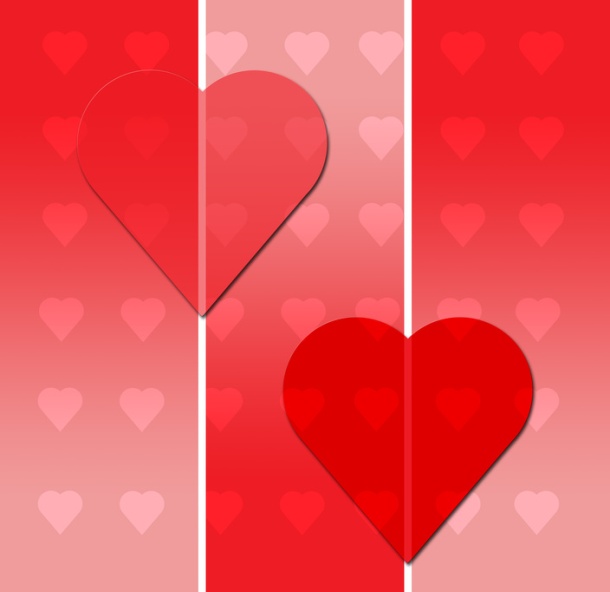 傾訴痛苦，可以使傷心減半。無論你是快樂或痛苦，記得有人願意陪伴你。這是一個心情回收桶，你可將任何心情投入或寄出。若你需要老師的幫忙，但不好意思直接找老師談，歡迎你簡要敘述困擾事件，並留下班級姓名，讓老師找你。若你只是純粹想發洩，你可以決定署名或不署名，老師願意承接你的情緒。輔導信箱，歡迎你多加利用。實體信箱：置於校務處門口(導師室旁)。電子信箱：es5@mail.tncvs.tn.edu.tw。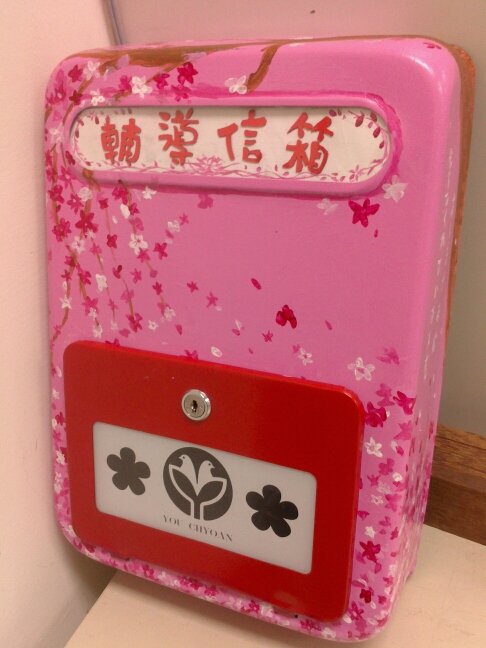 